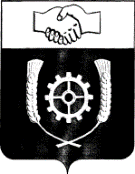      РОССИЙСКАЯ ФЕДЕРАЦИЯ                                    АДМИНИСТРАЦИЯ МУНИЦИПАЛЬНОГО РАЙОНА                КЛЯВЛИНСКИЙ              Самарской области             ПОСТАНОВЛЕНИЕ 09.01.2024 г. № 6_О внесении изменений в постановление администрациимуниципального района Клявлинский от 31.05.2019 № 201«Об утверждении муниципальной программы «Развитие сельского хозяйства и регулирования рынков сельскохозяйственной продукции, сырья и продовольствия в муниципальном районе Клявлинский на 2019-2026 годы»В целях повышения эффективности развития сельского хозяйства на территории муниципального района Клявлинский Самарской области, администрация муниципального района Клявлинский ПОСТАНОВЛЯЕТ:1. Внести в постановление администрации муниципального района Клявлинский от 31.05.2019 № 201 «Об утверждении муниципальной программы «Развитие сельского хозяйства и регулирования рынков сельскохозяйственной продукции, сырья и продовольствия в муниципальном районе Клявлинский на 2019-2026 годы»  (далее - постановление) следующие изменения:В паспорте муниципальной программы «Развитие сельского хозяйства и регулирования рынков сельскохозяйственной продукции, сырья и продовольствия в муниципальном районе Клявлинский на 2019-2026 годы» (далее – Программа):в разделе «Объемы и источники финансирования программных мероприятий»:абзац первый изложить в следующей редакции:« Общий объем средств местного бюджета, формируемый, в том числе с учетом поступающих в местный бюджет средств областного бюджета,  направленных на реализацию мероприятий Программы в 2019 – 2026 годах, составляет 60459,370 тыс. рублей, в том числе в 2019 году – 9577,518 тыс. рублей, в 2020 году – 8084,189 тыс. рублей; в 2021 году – 8771,099 тыс. рублей; в 2022 году – 9856,277 тыс. рублей; в 2023 году – 12199,631 тыс. рублей; в 2024 году – 4088,047 тыс. рублей; в 2025 году – 4090,071 тыс. рублей; в 2026 году – 3792,538 тыс. рублей. »;абзац второй изложить в следующей редакции:« Объем средств местного бюджета составляет – 27299,439 тыс. рублей, в том числе в 2019 году – 1680,882 тыс. рублей, в 2020 году – 2756,759 тыс. рублей; в 2021 году – 3052,761 тыс. рублей; в 2022 году – 3854,091 тыс. рублей; в 2023 году – 4551,056 тыс. рублей; в 2024 году – 3804,664 тыс. рублей; в 2025 году – 3806,688 тыс. рублей; в 2026 году – 3792,538 тыс. рублей. ».В разделе 3 Программы «Целевые индикаторы и показатели, характеризующие ежегодный ход и итоги реализации Программы»:в пункте 2.1., в графе «2023» число «44,6» заменить на число «33,4».В разделе 4 Программы «Перечень программных мероприятий»:пункт 7 изложить в следующей редакции:«».1.4.  В разделе 5 Программы «Обоснование ресурсного обеспечения Программы»:абзац первый изложить в следующей редакции:«Общий объем средств местного бюджета, формируемый, в том числе с учетом поступающих в местный бюджет средств областного бюджета,  направленных на реализацию мероприятий Программы в 2019 – 2026 годах, составляет 60459,370 тыс. рублей, в том числе в 2019 году – 9577,518 тыс. рублей, в 2020 году – 8084,189 тыс. рублей; в 2021 году – 8771,099 тыс. рублей; в 2022 году – 9856,277 тыс. рублей; в 2023 году – 12199,631 тыс. рублей; в 2024 году – 4088,047 тыс. рублей; в 2025 году – 4090,071 тыс. рублей; в 2026 году – 3792,538 тыс. рублей. »;абзац второй изложить в следующей редакции:«Объем средств местного бюджета составляет – 27299,439 тыс. рублей, в том числе в 2019 году – 1680,882 тыс. рублей, в 2020 году – 2756,759 тыс. рублей; в 2021 году – 3052,761 тыс. рублей; в 2022 году – 3854,091 тыс. рублей; в 2023 году – 4551,056 тыс. рублей; в 2024 году – 3804,664 тыс. рублей; в 2025 году – 3806,688 тыс. рублей; в 2026 году – 3792,538 тыс. рублей. ».2. Опубликовать настоящее постановление в газете «Вести муниципального района Клявлинский Самарской области» и разместить его в информационно-телекоммуникационной сети «Интернет» на официальном сайте администрации муниципального района Клявлинский.3. Настоящее постановление вступает в силу со дня его официального опубликования и распространяет свое действие на отношения, возникшие с 01 декабря 2023 года.4. Контроль за выполнением настоящего постановления возложить на заместителя Главы района по экономике и финансам Буравова В.Н.Исайчева Е.В.7.Создание условий для развития сельскохозяйственного производства в поселениях муниципального района Клявлинский Самарской областиВ том числе:2019 – 20261877,2402936,1093344,2873854,0914834,4394088,0474090,0713792,53828816,8227.за счет средств областного бюджета, за исключением поступающих в областной бюджет средств федерального бюджета2019 – 2026 196,358179,350305,4240,0283,383283,383283,3830,01531,2817.За счет средств местного бюджета, 2019 – 20261680,8822756,7593038,8633854,0914551,0563804,6643806,6883792,53827285,541Глава муниципального района Клявлинский                             П.Н. Климашов 